Growing up in the Roman Empire: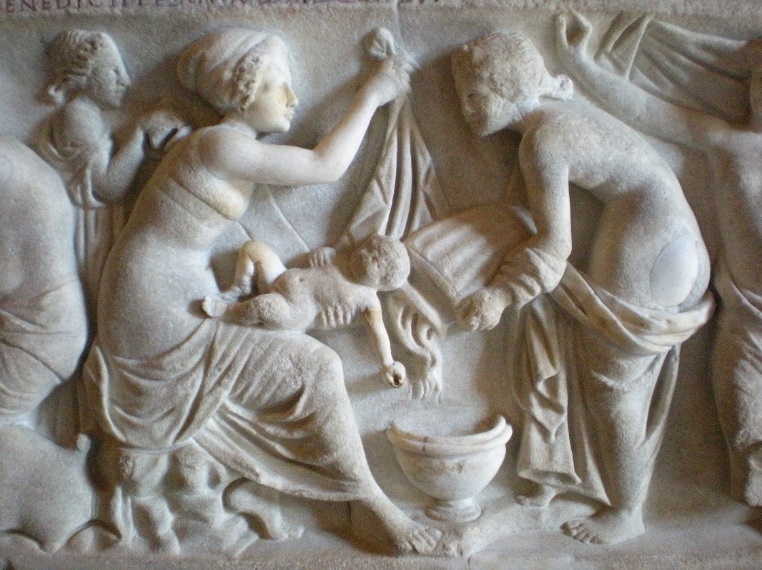 A multidisciplinary approach to Roman childhoodAn evening event held in the beautiful World Heritage site of Durham Castle. Two talks by leading experts in Roman childhood bring together a wide range of archaeological, skeletal and historical evidence for understanding the experience, perceptions and care of children in the Roman World. Professor Maureen Carroll (University of Sheffield)Dr Rebecca Gowland (Durham University)Location: The Senate Suite, University College (The Castle), DurhamDate/Time: 5.00-7.30pm, Friday 19th MayDrinks and Canapes includedFor further information contact: rebecca.gowland@dur.ac.ukPlaces are limited and allocated on a first come first served basis. To book a place, please send this form, together with your payment to Rebecca Gowland, Department of Archaeology, South Road, Durham, DH1 3LE. Please make cheques payable to Durham University.…………place(s) at £15 (£10 for members of the Roman Society or SSCIP) Total……………………………….. Name (please print clearly)…………………………………………….……Email (for confirmation and further details)…………………………………………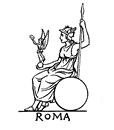 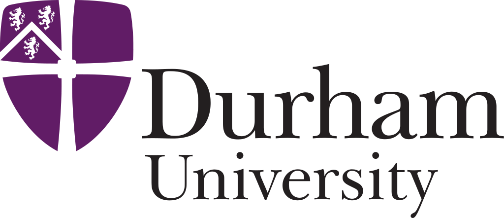 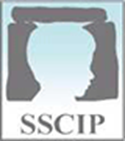 